АгрохимияБобкова, Ю. А. Улучшение удобрительных свойств свиного навоза при совместном применении с биодеструктором / Ю. А. Бобкова // Вестн. аграр. науки. – 2018. – № 3. – С. 11–17.Жусупов, У. Т. Влияние минеральных удобрений на экологическое состояние рисовых полей / У. Т. Жусупов // Вестн. Кыргызского нац. аграр. ун-та им. К.И. Скрябина. – 2018. – № 2. – С. 346–349.Зверева, М. В. Эволюция рынка удобрений в России / М. В. Зверева, М. М. Визирская, А. А. Андреев // Картофель и овощи. – 2018. – № 7. – С. 7–9 : 4 фот.Представлен анализ динамики потребления минеральных удобрений в сельском хозяйстве России, показан закономерный переход к комплексным удобрениям, к современным инновационным формам (гранулированные, микрогранулированные), к удобрениям, разработанным для конкретной культуры. Дана оценка перспективам биологизации земледелия, которая предусматривает рациональное применение современных удобрений. Показана роль компании «ЕвроХим» в обеспечении такими удобрениями с. - х. производителей России. Изучение процессов ферментации куриного помета под воздействием биологически активной добавки "Мефосфон" / Ф. С. Сибагатуллин [и др.] // Вестн. Казанского гос. аграр. ун-та. – 2018. – Т. 13, № 2. – С. 42–47.Петровский, А. Микроудобрения вне шаблонов / А. Петровский, Я. Власова // Селекция, семеноводство и генетика. – 2018. – № 2. – С. 45–47 : фот. Компания "Щелоково Агрохим" выпустила на рынок новую линейку комплексных листовых микроудобрений Ультрамаг Комби. Это концентрированные комплексные жидкие микроудобрения, предназначенные для широкого спектра сельхозкультур: зерновых, бобовых, масличных, сахарной свеклы, кукурузы, картофеля. Каждая из разновидностей содержит уникальный сбалансированный набор макро- и микроэлементов, которые легко усваиваются растениями.Смаилова, Т. С. Биотехнология производства органического удобрения с помощью дождевых червей / Т. С. Смаилова, К. А. Орозалибай // Вестн. Кыргызского нац. аграр. ун-та им. К.И. Скрябина. – 2018. – № 2. – С. 62–63.Технология комплексного применения удобрений, химических и биологических мелиорантов, средств защиты растений в плодосменном севообороте / Е. Н. Дьяченко [и др.] // Земледелие. – 2018. – № 3. – С. 28–31 : 2 табл.В статье дано описание технологии комплексного применения удобрений, химических и биологических мелиорантов, средств защиты растений в плодосеменном севообороте в условиях Иркутской области.Составитель: Л. М. Бабанина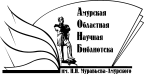 «Амурская областная научная библиотека имени Н.Н. Муравьева-АмурскогоОтдел библиографии и электронных ресурсов